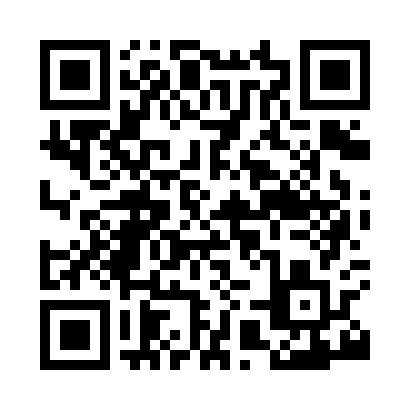 Prayer times for Albury, Hertfordshire, UKWed 1 May 2024 - Fri 31 May 2024High Latitude Method: Angle Based RulePrayer Calculation Method: Islamic Society of North AmericaAsar Calculation Method: HanafiPrayer times provided by https://www.salahtimes.comDateDayFajrSunriseDhuhrAsrMaghribIsha1Wed3:315:2912:576:048:2510:242Thu3:285:2812:576:058:2710:273Fri3:255:2612:566:068:2810:304Sat3:225:2412:566:078:3010:325Sun3:195:2212:566:088:3110:356Mon3:165:2012:566:098:3310:387Tue3:135:1812:566:108:3510:418Wed3:105:1712:566:118:3610:449Thu3:075:1512:566:128:3810:4710Fri3:055:1312:566:138:4010:4811Sat3:045:1212:566:148:4110:4912Sun3:035:1012:566:158:4310:5013Mon3:025:0912:566:168:4410:5014Tue3:025:0712:566:178:4610:5115Wed3:015:0512:566:188:4710:5216Thu3:005:0412:566:198:4910:5317Fri3:005:0312:566:208:5010:5318Sat2:595:0112:566:218:5210:5419Sun2:585:0012:566:218:5310:5520Mon2:584:5812:566:228:5510:5621Tue2:574:5712:566:238:5610:5622Wed2:564:5612:566:248:5710:5723Thu2:564:5512:566:258:5910:5824Fri2:554:5412:576:259:0010:5925Sat2:554:5212:576:269:0210:5926Sun2:544:5112:576:279:0311:0027Mon2:544:5012:576:289:0411:0128Tue2:534:4912:576:289:0511:0129Wed2:534:4812:576:299:0611:0230Thu2:524:4712:576:309:0811:0331Fri2:524:4712:576:319:0911:03